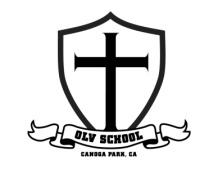 6th GRADE SUPPLY LIST- 2022-2023**All supplies are due the first day of school and must be on-hand everyday. **TECHNOLOGY DEVICE with keyboardHeadphones that are compatible with the technology device (if wireless, charger as well)2 packs of #2 pencils with erasers2 pack of blue or black ink pensColored ink pens (for correcting work)1 Box of colored pencils2 zippered pencil cases for supplies (one for art supplies, one for school supplies)3 Glue sticks1 pair of scissors2 white out correction tapes (no liquid)2 different colored highlighters1 package of stick-on 3M divider tabs (for notebooks)5 Book covers ( You can make your own by bringing 5 large grocery paper bags.)1 Box Ziploc sandwich bags3 Reams of color copy paper 8 ½ x11in 500 ream count2 Packs of Post-Its1 package expo brand markers1 package of black Sharpies1 Hardcover Binder (one inch) with a package of at least 6 Dividers2 packages of college ruled paper1 large hand sanitizer bottle1 bottle disinfectant spray 1 travel size hand sanitizer (to keep at desk)3 count package of Clorox Wipes1 package of baby wipes or hand wipes History/Literature:2 multi-subject spiral bound notebooks3 magnetic bookmarksMath/Science:1 Five Star brand interactive spiral notebook to be used for math1 2-Subject college ruled spiral notebook1 Clipboard1 Pocket calculator with square root function1 pack of thin dry erase markersEnglish/Religion1 Subject college ruled spiral notebook1 2-Subject college spiral notebookSPECIAL NOTE:Students are responsible for their own supplies and should not rely on others to assist them with what they need.When purchasing uniforms, shoes, sweatshirts, etc., PLEASE read the handbook. Students out of uniform will result in drop in behavior grades. Make sure all items are marked for identification.Summer Reading: Harry Potter and the Sorcerer’s Stone by JK Rowling (full book exam the first week of school